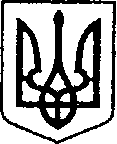                                                          УКРАЇНАЧЕРНІГІВСЬКА ОБЛАСТЬ                       Н І Ж И Н С Ь К А    М І С Ь К А    Р А Д А53 сесія VII скликання                                    Р І Ш Е Н Н Я                   від 27 березня   2019 р.		 м. Ніжин	                              № 46-53/2019Про інвентаризацію земелькомунальної власності           Відповідно до статей 25, 26, 42, 59, 60, 73 Закону України «Про місцеве самоврядування в Україні», Земельного кодексу України, Постанови Кабінету Міністрів України «Про затвердження порядку проведення інвентаризації земель» від 23.05.2012 року №513, Регламенту Ніжинської міської ради Чернігівської області, затвердженого рішенням Ніжинської міської ради Чернігівської області VII скликання від 24 листопада 2015 року №1-2/2015 (зі змінами), на виконання рішення Ніжинської міської ради від 16 січня 2019 року № 6-50/2019 «Про затвердження бюджетних програм місцевого значення на 2019 рік», відповідно до службової записки т.в.о. начальника відділу містобудування та архітектури - головного архітектора виконавчого комітету Ніжинської міської ради Дяконенко І.І. від 21.01.2019 року, листа комунального підприємства «Служба єдиного замовника» №161 від 12.02.2019 р., міська рада вирішила:1.Провести інвентаризацію земель комунальної власності  за адресами: - м. Ніжин,  вул. Незалежності, № 19, № 21/1, № 21/2, орієнтовна площа земельної ділянки 0,9967 га;- м. Ніжин, вул. Шевченка, № 92-А,орієнтовна площа земельної ділянки 0,2873га;- м. Ніжин, вул. Шевченка, № 128, орієнтовна площа земельної ділянки  0,6601га;- м. Ніжин, вул. Покровська, № 12, орієнтовна площа земельної ділянки 0,2068га;         -  м. Ніжин, вул. Покровська, № 16, орієнтовна площа земельної ділянки 0,3380га.  2.Надати дозвіл виконавчому комітету Ніжинської міської ради  на розроблення технічної документації із землеустрою щодо інвентаризації земель зазначених у пункті 1 (категорія земель – землі житлової та громадської забудови, цільове призначення – для будівництва і обслуговування багатоквартирного житлового будинку) та укласти договори на виготовлення зазначеної документації із землеустрою.3.Рішення Ніжинської міської ради «Про надання дозволу на виготовлення проектів землеустрою» №30-52/2019 від 27.02.2019 року вважати таким, що втратило чинність.        4.Відділу земельних відносин виконавчого комітету Ніжинської міської ради забезпечити оприлюднення даного рішення на офіційному сайті Ніжинської міської ради протягом п’яти робочих днів з дня його прийняття.5.Організацію виконання даного рішення покласти на першого заступника міського голови з питань діяльності виконавчих органів ради Олійника Г.М. та відділ земельних відносин.          6.Контроль за виконанням даного рішення покласти на постійну комісію з питань земельних відносин, будівництва, архітектури, інвестиційного розвитку міста та децентралізації.  (Деркач А.П.) Міський голова         				                                   Лінник А.ВВізують:Секретар міської ради							В.В. СалогубПостійна комісія міської ради з питань земельних відносин, будівництва,архітектури, інвестиційного розвитку	А.П. Деркачміста та децентралізаціїПерший заступник міського голови  з питань діяльності виконавчих органів ради 	Г.М. ОлійникНачальник відділуземельних відносин                                                                   В.М. МісанНачальник відділу містобудуваннята архітектури-головний архітектор 	В.Б. МироненкоПостійна комісія міської ради зпитань регламенту, депутатської діяльності та етикизаконності, правопорядку, антикорупційної політики,свободи слова та зв’язків з громадкістю				О.В. ЩербакНачальник відділу юридично-кадровогозабезпечення								 В.О. ЛегаНачальник управління культури і туризмуНіжинської міської ради                                                            Т.Ф. Бассак